Bogotá, D.C., 20 de Julio de 2015 DoctorJORGE HUMBERTO MANTILLA SERRANOSecretario General Honorable Cámara de RepresentantesCiudadRespetado Doctor Mantilla:En ejercicio de la facultad prevista en el artículo 150 de la Constitución Política y del artículo 140 numeral 1º de la Ley 5 de 1992, presento a consideración del Congreso de la República el presente proyecto de acto legislativo, “Por el cual se modifican los artículos 171 y 263 de la Constitución Política”.Conforme a lo previsto en la reglamentación interna, el proyecto  se radica en original con tres (3) copias del documento y una copia en medio magnético (CD).Cordialmente,PROYECTO DE ACTO LEGISLATIVO ___  DE 2015“Por el cual se modifican los artículos 171 y 263 de la Constitución Política” EL CONGRESO DE COLOMBIADECRETAArtículo 1°. El artículo 171 de la Constitución Política quedará así:ARTICULO 171.  El Senado de la República se elegirá en circunscripciones territoriales y circunscripciones especiales.Habrá un senador por cada circunscripción territorial y uno más por cada 700.000 habitantes. Para la elección de Senadores, cada departamento y el Distrito Capital de Bogotá conformarán una circunscripción territorial.Las circunscripciones especiales asegurarán la participación en el Senado de la República de las comunidades indígenas y de los colombianos residentes en el exterior. Mediante estas circunscripciones se elegirán tres (3) senadores distribuidos así: dos (2) por la circunscripción especial indígena y uno (1) por la circunscripción internacional. En esta última, solo se contabilizarán los votos depositados fuera del territorio nacional por ciudadanos residentes en el exterior.PARÁGRAFO 1o. A partir de 2018, la base para la asignación de las curules adicionales se ajustará en la misma proporción del crecimiento de la población nacional, de acuerdo con lo que determine el censo. Le corresponderá a la organización electoral ajustar la cifra para la asignación de curules.PARÁGRAFO TRANSITORIO. El Congreso de la República reglamentará la circunscripción internacional para Senado a más tardar el 16 de diciembre de 2016; de lo contrario, lo hará el Gobierno Nacional dentro de los treinta (30) días siguientes a esa fecha. En dicha reglamentación se incluirán, entre otros temas, la inscripción de candidatos, y la inscripción de ciudadanos habilitados para votar en el exterior, los mecanismos para promover la participación y realización del escrutinio de votos a través de los Consulados y Embajadas, y la financiación estatal para visitas al exterior por parte de los Senadores elegidos.Artículo 2. °. El artículo 172 de la Constitución Política quedará así:ARTICULO 172. Para ser elegido senador se requiere ser colombiano de nacimiento, ciudadano en ejercicio, tener más de treinta años de edad en la fecha de la elección, haber nacido o ser residente en el respectivo departamento durante dos (2) años anteriores a la fecha de la inscripción o durante un periodo mínimo de cuatro (4) años consecutivos en cualquier época. El requisito de nacimiento o residencia se entenderá cumplido para quienes hayan ejercido un cargo de elección popular en el respectivo departamento. Artículo 3. °. El artículo 263 de la Constitución Política quedará así: ARTICULO 263.  Para todos los procesos de elección popular, los Partidos y Movimientos Políticos presentarán listas y candidatos únicos, cuyo número de integrantes no podrá exceder el de curules o cargos a proveer en la respectiva elección.Para garantizar la equitativa representación de los Partidos y Movimientos Políticos y grupos significativos de ciudadanos, las curules de las Corporaciones Públicas se distribuirán mediante el sistema de cifra repartidora entre las listas de candidatos que superen un mínimo de votos que no podrá ser inferior al 50% del cuociente electoral de los sufragados para Senado de la República en la correspondiente circunscripción, o al 50% del cuociente electoral en el caso de las demás corporaciones, conforme lo establezcan la Constitución y la ley.Cuando ninguna de las listas de aspirantes supere el umbral, las curules se distribuirán de acuerdo con el sistema de cifra repartidora. La ley reglamentará los demás efectos de esta materia.Las listas para Corporaciones en las circunscripciones en la que se eligen hasta dos (2) miembros para la correspondiente Corporación, podrán estar integradas hasta por tres (3) candidatos. En las circunscripciones en las que se elige un miembro, la curul se adjudicará a la lista mayoritaria. En las circunscripciones en las que se eligen dos miembros se aplicará el sistema de cuociente electoral entre las listas que superen en votos el 30% de dicho cuociente. Artículo 4°. El presente acto legislativo rige a partir de la fecha de su promulgación.De los Honorables CongresistasEXPOSICIÓN DE MOTIVOSI. OBJETO DEL PROYECTOEl proyecto de acto legislativo presentado a consideración del Honorable Congreso de la Republica busca establecer la figura de circunscripción electoral territorial de Senado, con el fin de garantizar la elección en esta cámara, de senadores que representen a cada uno de los 32 departamentos del país y al Distrito Capital.II. JUSTIFICACIÓNLa Asamblea Nacional Constituyente de 1991 introdujo importantes reformas al Sistema Político Colombiano, con la premisa de garantizar una apertura democrática y una mayor participación de fuerzas políticas distintas a las tradicionales.Dentro de las reformas realizadas por la Asamblea Constituyente, quizás la de mayor impacto en materia electoral fue la efectuada al procedimiento para distribuir los escaños en el Senado de la República. Bajo la Constitución de 1886, el Senado Colombiano era elegido por un proceso de representación proporcional en circunscripciones territoriales (por departamento) utilizando la fórmula electoral de cuociente y residuo, lo que significaba que el Senado estaba compuesto por candidatos elegidos por departamento y un senador adicional por cada 200.000 habitantes. Una vez adjudicados los escaños, cada cuociente mayor a 100 mil votos recibía un senador adicional.La Asamblea Constituyente, mediante el artículo 171 de la carta, cambió este procedimiento y dispuso que el Senado estaría integrado por un número de 100 miembros, elegidos mediante circunscripción nacional, y un número adicional de dos senadores elegidos por circunscripción especial por comunidades indígenas.Si bien el propósito fundamental de la creación de la circunscripción nacional de Senado era lograr la participación en esta célula legislativa de ciudadanos con alta representatividad en el territorio nacional, el país ha evidenciado tras más de veinte años de implementación de esta norma, que este propósito no se ha materializado. Hoy en día la mayor parte de los Senadores de la República concentran su votación en uno de los departamentos del país, y un número importante de nuestros departamentos no cuentan con representación directa en esta Cámara.La concentración del voto para SenadoEl académico Javier Flórez, mediante un estudio que tuvo como objetivo analizar en qué medida el establecimiento de la circunscripción nacional de Senado ha permitido la elección de líderes políticos con representatividad nacional,  abordó la revisión de cinco procesos electorales: 1991, 1994, 1998, 2002 y 2006, y construyó, a partir de esta información, un índice de concentración regional o departamental del voto (î).El Índice construido revisa en qué medida las listas ganadoras tuvieron su votación concentrada mayoritariamente en un solo departamento. Los resultados indicaron que para cada uno de los eventos electorales realizados con anterioridad a la reforma política del año 2003, en promedio las listas elegidas concentraron más del 60% de sus votos en una sola circunscripción electoral, ya sea en un departamento o en el distrito capital.Promedio Índice de Concentración Departamental de las listas elegidas (1991-2002)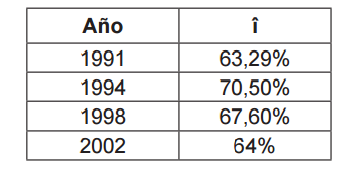 Fuente: Flórez, Javier, 16 años de la circunscripción nacional para Senado en Colombia: ¿Dónde está el espacio de representación nacional?, Revista Desafíos, Universidad del Rosario, 1998. P. 20En el año 2003 el Congreso de la República avanzó en la discusión y aprobación de una nueva reforma política (Acto Legislativo 01 de 2003), cuyo objetivo fundamental en materia electoral fue evitar la excesiva atomización y fragmentación de los partidos políticos (70 para las elecciones de 2002) y avanzar en el fortalecimiento de estas colectividades, mediante el establecimiento de listas únicas por partido, umbral y cifra repartidora.Si bien esta reforma ha demostrado ser efectiva en materia de concentración y fortalecimiento de los partidos políticos en el país, la concentración del voto de los senadores en un solo departamento ha continuado siendo una tendencia. De acuerdo con el estudio de Javier Flórez, para las elecciones del año 2006 el promedio del índice de concentración del voto de los 100 senadores elegidos fue de 63.47%, muy cercano al de 1991 y 2002. Una revisión de los resultados de elecciones para Senado de la República del año 2014, permite constatar que en esa jornada electoral más del 50% de los senadores electos continuaron concentrando su votación en un solo departamento. Departamentos sin representación en el Senado de la RepúblicaA lo largo de los últimos procesos electorales, la dinámica impuesta por la figura de circunscripción nacional ha impedido que un número importante de departamentos cuenten con representación en el Senado de la República (Ver Cuadro 1).El análisis de los resultados de las elecciones del año 2014 para Senado de la República, evidencia que esta tendencia de baja representación se mantiene, y nuevamente los un número significativo de departamentos quedan excluidos de su participación en la cámara alta.Senadores Elegidos por departamentos del país.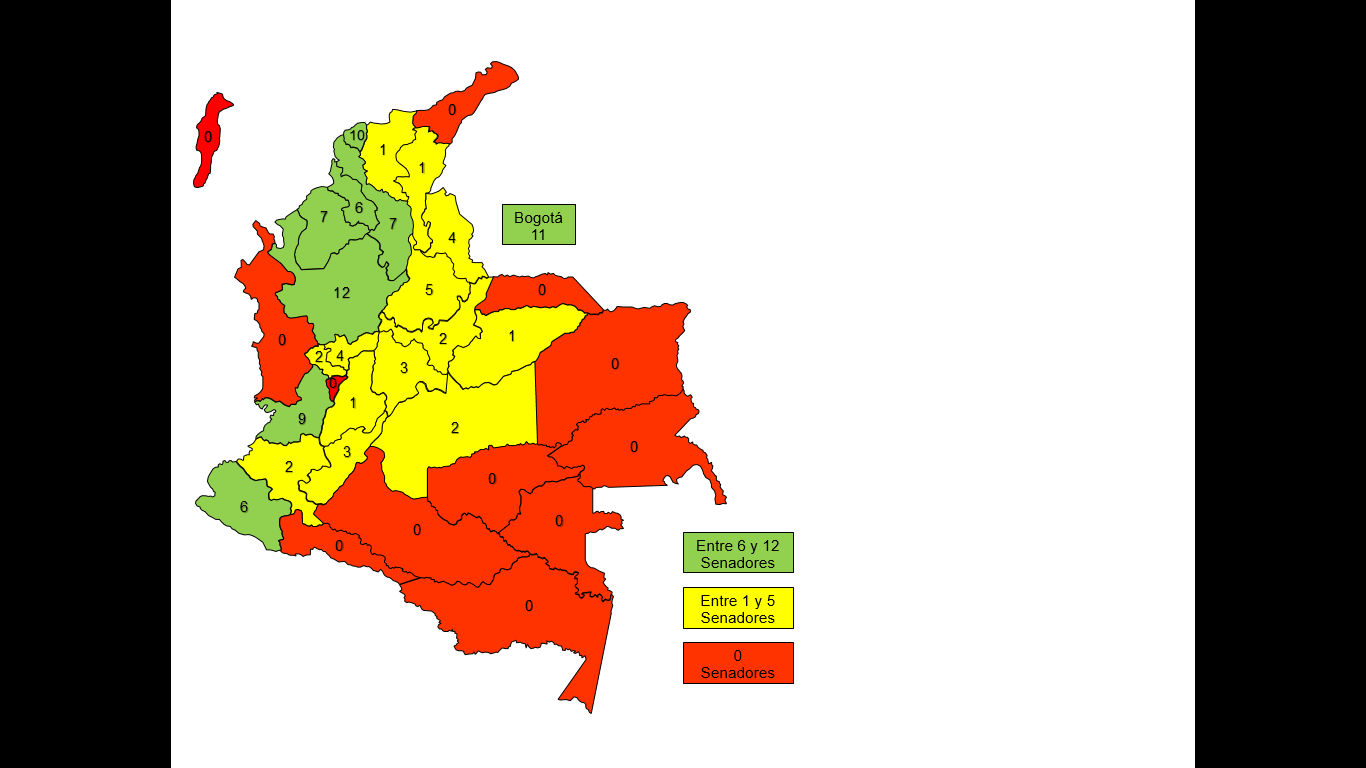 La falta de representación de estos departamentos en la cámara alta resulta preocupante en términos de equidad,  pues son justamente los departamentos no representados en el Senado los que reportan los mayores niveles de pobreza, desigualdad, debilidad institucional y dificultades en el flujo de recursos. Lo anterior se puede constatar a través de los siguientes indicadores:Índice de Pobreza Multidimensional: Los departamentos del Choco y Vichada ocupan los primeros puestos a nivel nacional. Dentro del grupo de los diez departamentos con mayor IPM se encuentra Putumayo, Caquetá, Amazonas, Vaupés, Guainía y Guaviare.Índice de Necesidades Básicas Insatisfechas: Dentro del grupo de los diez departamentos con mayores índices de NBI se encuentran Choco, Vichada, Guainía, Vaupés, Amazonas y San Andrés.Índice de Desempeño Fiscal: Nueve de los once departamentos obtuvieron la menor calificación.Sistema General de Regalías: Los departamentos de Vaupés, Amazonas, Guaviare, Guainía y Vichada cuentan con el menor número de proyectos aprobados a nivel nacional.Población expulsada por desplazamiento forzado: Se reporta un índice significativo en la Amazonia ColombianaGrupos armados al margen de la ley: Presencia de distintos actores armados en estos territorios.III. MARCO JURÍDICOCONSTITUCIÓN POLÍTICA DE COLOMBIA El proyecto presentado encuentra sustento jurídico en los siguientes artículos de la carta constitucional:Artículo 1. Colombia es un Estado social de derecho, organizado en forma de República unitaria, descentralizada, con autonomía de sus entidades territoriales, democrática, participativa y pluralista, fundada en el respeto de la dignidad humana, en el trabajo y la solidaridad de las personas que la integran y en la prevalencia del interés general. Artículo 3. La soberanía reside exclusivamente en el pueblo, del cual emana el poder público. El pueblo la ejerce en forma directa o por medio de sus representantes, en los términos que la Constitución establece.Artículo 114. Corresponde al Congreso de la República reformar la Constitución, hacer las leyes y ejercer control político sobre el gobierno y la administración. El Congreso de la República, estará integrado por el Senado y la Cámara de Representantes.Artículo 133.  Los miembros de cuerpos colegiados de elección directa representan al pueblo, y deberán actuar consultando la justicia y el bien común. El voto de sus miembros será nominal y público, excepto en los casos que determine la ley. El elegido es responsable políticamente ante la sociedad y frente a sus electores del cumplimiento de las obligaciones propias de su investidura.Artículo 260. Los ciudadanos eligen en forma directa Presidente y Vicepresidente de la República, Senadores, Representantes, Gobernadores, Diputados, Alcaldes, Concejales municipales y distritales, miembros de las juntas administradoras locales, y en su oportunidad, los miembros de la Asamblea Constituyente y las demás autoridades o funcionarios que la Constitución señaleIV. ANTECEDENTESMediante numerosos proyectos de acto legislativo se ha intentado reestablecer la figura de circunscripción territorial en la elección del Senado de la Republica, pese a los esfuerzos reunidos no se ha logrado generar un verdadero parámetro de representatividad y homogeneidad en dicha corporación. (Ver Cuadro 2)V. EXPERIENCIA INTERNACIONALEs fundamental realizar una revisión a nivel internacional de los distintos modelos de organización parlamentaria, teniendo en cuenta que la experiencia comparada puede brindar herramientas para fortalecer la figura senatorial en Colombia, garantizando así, mejores niveles de representatividad.ESTADOS UNIDOSLa Constitución Política de los Estados Unidos, señala en su artículo 1, sección III, que: “El Senado de los Estados Unidos se compondrá de dos senadores por cada estado, elegidos por sus respectivas Asambleas Legislativas para un término de seis años. Cada senador tendrá derecho a un voto” (Traducción del autor) Es decir, que cada estado tiene la posibilidad de elegir dos senadores, independientemente del tamaño de su población o de sus características socio demográficas.ESPAÑALa Constitución Política de 1978, ordena en su artículo 68, numeral 2, lo siguiente: “La circunscripción es la provincia. Las poblaciones de Ceuta y Melilla estarán representadas cada una de ellas por un diputado. La ley distribuirá el número total de diputados, asignando una representación mínima inicial a cada circunscripción y distribuyendo los demás en proporción a la población”. Así mismo, la carta máxima de este país, señala que “el Senado es la Cámara de representación territorial. En cada provincia se elegirán cuatro senadores (…) de acuerdo con los que establezcan los estatutos, que aseguraran en todo caso, la adecuada representación proporcional” (Art. 69)Lo anterior deja claro, que tanto la Cámara de Diputados como el Senado, atienden criterios de representación proporcional garantizando la presencia de todos sus entes territoriales en la conformación de cada una de las corporaciones.FRANCIALa Constitución del 4 de Octubre 1958 establece en su artículo 24 que: “El Senado, cuyo número de miembros no podrá exceder de trescientos cuarenta y ocho, será elegido por sufragio indirecto. Asumirá la representación de las entidades territoriales de la República” (Traducción del autor) y además agrega que los franceses radicados fuera del país tendrán representación en el Senado. ARGENTINALa Constitución Política de la Nación Argentina estableció en 1994 por medio  del artículo 54 que: “El Senado se compondrá de tres senadores por cada provincia y tres por la ciudad de Buenos Aires, elegidos en forma directa y conjunta (…)”.CHILEEl parlamento Chileno, se caracteriza porque todos los miembros de la rama legislativa son electos por votación popular, a través de un sistema binominal, con posibilidad de reelección. De acuerdo a la Constitución vigente, la Cámara de Diputados está integrada sobre la base de distritos electorales, fijados por una ley orgánica constitucional. Por otra parte, “el Senado se compone de miembros elegidos en votación directa por circunscripciones senatoriales, en consideración a las regiones del país, cada una de cuales constituirá, a lo menos, una circunscripción”.BOLIVIALa Asamblea Legislativa Plurinacional está compuesta por dos cámaras, la Cámara de Diputados y la Cámara de Senadores. El artículo 148 de la Constitución Política del Estado Plurinacional de Bolivia, establece que: “La Cámara de Senadores estará conformada por un total de 36 miembros. En cada departamento se eligen 4 Senadores en circunscripción departamental, por votación universal, directa y secreta. La asignación de los escaños de Senadores en cada departamento se hará mediante el sistema proporcional, de acuerdo a la ley”.VI. ALCANCES DEL PROYECTOEl cambio en el modelo de circunscripción y en el procedimiento establecido por la Constitución Nacional para la elección del Senado de la República, se inspira en la fórmula aplicada para la elección de los miembros de la Cámara de Representantes.  Por lo anterior, en el articulado propuesto se exige que las listas que aspiren a ocupar una curul de Senado por una circunscripción territorial, superen un umbral del 50% del cuociente electoral de la respectiva circunscripción, y para los departamentos en los que se elijan máximo 2 senadores, un umbral del 30% de este cuociente electoral.La repartición de escaños en cada circunscripción, tanto en Senado como en Cámara de Representantes, se hará mediante el sistema de cifra repartidora. Para el caso de los departamentos en los que se elija un solo Senador, la curul se adjudicará a la lista mayoritaria. La propuesta mantiene intacta la elección de dos (2) senadores por circunscripción especial indígena vigente actualmente en la Constitución, y crea una nueva circunscripción especial para la elección de un senador a nombre de los colombianos residentes en el exterior, con el ánimo de garantizar a estos Colombianos su derecho al voto para esta corporación. Se estima también que abrir este espacio de representación en el Senado a los colombianos residentes en el exterior compensa de alguna forma el espacio que perdieron en la Cámara de Representantes con la aprobación de la reciente reforma al equilibrio de poderes (Acto Legislativo 02 de 2015), que eliminó una de las curules a las que tenían derecho estos ciudadanos.Proporcionalidad en la distribución de curules en el SenadoEs importante señalar que la fórmula de un Senador por cada uno de los departamentos del país y uno más por cada 700 mil habitantes, busca garantizar la representación mínima en la cámara alta de los departamentos que tradicionalmente han sido excluidos de este espacio, sin perder de vista la necesidad de reconocer la proporcionalidad que debe existir en el sistema de distribución de los escaños, de acuerdo con el tamaño de la población de los diferentes departamentos del país.La proporcionalidad y equidad de la fórmula propuesta puede evidenciarse en el siguiente ejemplo: Si aplicáramos la fórmula propuesta por el proyecto a los estimados actuales del DANE (2014) de la población Colombiana por Departamentos, el Senado quedaría integrado de la siguiente forma:Finalmente es importante señalar que con la aprobación del presente proyecto de acto legislativo se aspira a mejorar la calidad de la representación territorial del Senado en los siguientes términos:La elección de Senadores que representen a sus departamentos, permitirá a los líderes políticos y ciudadanos de estos territorios hacer visibles en la cámara alta y en la opinión pública nacional, las necesidades, prioridades, proyectos e iniciativas estratégicas para el desarrollo de su región.Los líderes de los partidos y movimientos políticos, y los ciudadanos de cada uno de los departamentos tendrán un incentivo para organizarse y respaldar la aspiración política de Senadores que representen los intereses reales de sus territorios.El mayor nivel de representación y participación que obtendrán estos departamentos en el Senado de la República, permitirá que los programas y proyectos de inversión incluidos en el Plan Nacional de Desarrollo y en las políticas públicas del gobierno nacional, reconozcan e incorporen las necesidades y prioridades de estos territorios.Por las razones aquí expuestas, dejo  a consideración de los Honorables Congresistas la presente iniciativa para su debate y aprobación. De los Honorables CongresistasNORBEY MARULANDA MUÑOZRepresentante a la CámaraDepartamento del VaupésSILVIO JOSÉ CARRASQUILLARepresentante a la CámaraDepartamento de BolívarOSCAR HERNÁN SÁNCHEZ LEÓNRepresentante a la CámaraDepartamento De CundinamarcaJUAN CARLOS LOZADARepresentante a la CámaraBogotá D.C.MIGUEL ANGEL PINTORepresentante a la CámaraDepartamento de SantanderJULIÁN BEDOYARepresentante a la CámaraDepartamento de AntioquiaJOSÉ NEFTALÍ SANTOSRepresentante a la CámaraDepartamento de Norte de SantanderHARRY GIOVANNI GONZÁLEZRepresentante a la CámaraDepartamento del CaquetáMARCO SERGIO RODRIGUEZRepresentante a la CámaraDepartamento del VichadaLEOPOLDO SUAREZRepresentante a la CámaraDepartamento del GuaviareNILTON CÓRDOBARepresentante a la CámaraDepartamento del ChocoANGELO VILLAMIL BENAVIDESRepresentante a la CámaraDepartamento del MetaPEDRO JESÚS ORJUELARepresentante a la CámaraDepartamento de AraucaEDWAR LUIS BEJARANO MORENORepresentante a la CámaraDepartamento del AmazonasJACK HOUSNI JALLERRepresentante a la CámaraDepartamento de San Andrés LUCIANO GRISALES LONDOÑORepresentante a la cámara Departamento del QuindíoCLARA LETICIA ROJASRepresentante a la CámaraBogotá D.CNORBEY MARULANDA MUÑOZRepresentante a la CámaraDepartamento del VaupésSILVIO JOSÉ CARRASQUILLARepresentante a la CámaraDepartamento de BolívarOSCAR HERNÁN SÁNCHEZ LEÓNRepresentante a la CámaraDepartamento De CundinamarcaJUAN CARLOS LOZADARepresentante a la CámaraBogotá D.C.MIGUEL ANGEL PINTORepresentante a la CámaraDepartamento de SantanderJULIÁN BEDOYARepresentante a la CámaraDepartamento de AntioquiaJOSÉ NEFTALÍ SANTOSRepresentante a la CámaraDepartamento de Norte de SantanderHARRY GIOVANNI GONZÁLEZRepresentante a la CámaraDepartamento del CaquetáMARCO SERGIO RODRIGUEZRepresentante a la CámaraDepartamento del VichadaLEOPOLDO SUAREZRepresentante a la CámaraDepartamento del GuaviareNILTON CÓRDOBARepresentante a la CámaraDepartamento del ChocoANGELO VILLAMIL BENAVIDESRepresentante a la CámaraDepartamento del MetaPEDRO JESÚS ORJUELARepresentante a la CámaraDepartamento de AraucaEDWAR LUIS BEJARANO MORENORepresentante a la CámaraDepartamento del AmazonasJACK HOUSNI JALLERRepresentante a la CámaraDepartamento de San Andrés LUCIANO GRISALES LONDOÑORepresentante a la cámara Departamento del QuindíoCLARA LETICIA ROJASRepresentante a la CámaraBogotá D.CCuadro 1. Departamentos sin senadorCuadro 1. Departamentos sin senadorELECCIONES (AÑO)DEPARTAMENTOS2006Amazonas, Arauca, Caquetá, Guainía, Guaviare, Putumayo, Vaupés, Vichada  San Andrés y Choco.2010Amazonas, Arauca, Caquetá, Guainía, Guaviare, Putumayo, Vaupés, Vichada y San Andrés.2014Amazonas, Arauca, Caquetá, Choco, Guainía, Guaviare, La Guajira, Putumayo, Quindío Vaupés, Vichada  y San Andrés.CUADRO 2CUADRO 2CUADRO 2PROYECTOSINTESISRESULTADOProyecto de acto legislativo 23 de 1998 “Por el cual se reforma la composición del Senado de la República”.La iniciativa buscaba reformar el senado de la siguiente manera: 34 miembros elegidos por circunscripción nacional, dos por cada departamento y dos por el distrito capital. Adicionalmente se elegirán dos senadores en circunscripción nacional especial por comunidades indígenas para un total de 102 senadoresAcumuladoProyecto de acto legislativo 84 de 1998 “Por el cual se adiciona el artículo 171 de la Constitución Política de Colombia. (Miembros del Senado)”.Modificaba la integración del Senado: Habrá un número adicional de dos senadores elegidos en circunscripción nacional especial por comunidades indígenas y un senador adicional elegido por circunscripción territorial en cada uno de los nuevos departamentos creados por la Constitución Nacional.Archivado por vencimiento de términosProyecto de acto legislativo 100 de 1998 “Por medio del cual se reforma el artículo 171 de la Constitución Política de Colombia. (Integrantes del Senado de la República)”.Reformaba la integración del Senado de la República de la siguiente manera: 65 miembros elegidos en circunscripción nacional. Uno más por cada circunscripción departamental y uno por la circunscripción de Bogotá. Habrá un número adicional de tres senadores elegidos por las comunidades indígenas y uno más por las comunidades negras en circunscripción especial.Archivado por vencimiento de términosProyecto de acto legislativo 49 del 2000 “Por el cual se reforma la Constitución Política Colombiana y se fortalece la democracia - artículo 171 de la Constitución Política”.El proyecto pretendía que el Senado se eligiera en circunscripción regional y especial.Archivado en debateProyecto de acto legislativo 05 de 2005 “Por el cual se modifica el artículo 171 de la Constitución Política”.El proyecto tenía como propósito que todos los departamentos se beneficiaran, con al menos una curul en el Senado de la República. Esta necesidad surge a partir de la ausencia en la denominada Cámara Alta de parlamentarios provenientes de las entidades territoriales creadas en el artículo 309 de la Constitución Política.Archivado en debateProyecto de acto legislativo 121 de 2005 “Por el cual se modifican los artículos 171 y 263 de la Constitución Política”.El objeto del proyecto era reestablecer la figura de circunscripción territorial para  elección del Senado de la República del año 2010, en adelanteArchivado por vencimiento de términosProyecto 324 de 2005 (Cámara) y 20 de 2005 (Senado) “Por el cual se modifica el artículo 176 de la Constitución Política”.El Proyecto de Acto Legislativo 324 de 2005 modificó el artículo 176 de la Constitución Política Nacional, fijando un número determinado en la composición de la Cámara de RepresentantesActo Legislativo 03 de 2005Proyecto de acto legislativo 01 de 2009 “Por medio del cual se modifica el artículo 171 de la Constitución Política y se dictan otras disposiciones”.Buscaba reformar la integración del Senado, creando circunscripciones electorales especiales para los Llanos orientales, la Amazonia y las comunidades afrocolombianas.Archivado por vencimiento de términosProyecto de acto legislativo 252 de 2013 “Por medio del cual se introduce un sistema mixto de representación en el Congreso de la República y se dictan otras disposiciones. [Sistema mixto de representación, Representación mixta]”Su objetivo era modificar el sistema electoral con el fin de generar una relación más estrecha entre los miembros del Congreso de la República y la comunidad, a través de mecanismos de representatividad que facilitaran la rendición de cuentas.Archivado por vencimiento de términosProyecto de acto legislativo 113 de 2013 “Por el cual se modifican los artículos 171, 176 y 263 de la Constitución Política. [Circunscripción territorial]”El proyecto de acto legislativo buscaba restablecer la figura de la circunscripción territorial en la elección del Senado de la República y asignar una curul a las minorías raizales del Archipiélago de San Andrés y ProvidenciaArchivado por vencimiento de términosProyecto de Acto legislativo 018 de 2014  “Por medio del cual se adopta una reforma de Equilibrio de Poderes y Reajuste Institucional y se dictan otras disposiciones”Se trata de un proyecto dirigido a reformar varios artículos de la Constitución Política para abordar en forma integral un ajuste institucional cuyo propósito fundamental es el fortalecimiento de la democracia y del sistema político, entre los cuales se propone asegurar la representación de todos los territorios en el Senado.Acto legislativo 02 de 2015- Lo referente al senado regional no fue aprobadoDEPARTAMENTOPoblación 2014 (Dividendo)Curules AutomáticasDivisorCurules Adicionales por Censo PoblacionalTotal Curules por DepartamentoBogotá7.776.84517000001112Antioquia6.378.1321700000910Valle del Cauca4.566.875170000078Cundinamarca2.639.059170000045Atlántico2.432.003170000034Bolívar2.073.004170000034Santander2.051.022170000034Nariño1.722.945170000023Córdoba1.683.782170000023Tolima1.404.262170000023Cauca1.366.984170000023Norte de Santander1.344.038170000023Boyacá1.274.615170000023Magdalena1.247.514170000023Huila1.140.539170000023Cesar1.016.533170000012Caldas986.042170000012Risaralda946.632170000012Meta943.072170000012La Guajira930.143170000012Sucre843.202170000012Quindío562.114170000012Chocó495.151170000012Caquetá471.541170000012Casanare350.239170000012Putumayo341.034170000001Arauca259.447170000001Guaviare109.490170000001San Andrés75.801170000001Amazonas75.388170000001Vichada70.260170000001Vaupés43.240170000001Guainía40.839170000001TOTAL3368101NORBEY MARULANDA MUÑOZRepresentante a la CámaraDepartamento del VaupésSILVIO JOSÉ CARRASQUILLARepresentante a la CámaraDepartamento de BolívarOSCAR HERNÁN SÁNCHEZ LEÓNRepresentante a la CámaraDepartamento De CundinamarcaJUAN CARLOS LOZADARepresentante a la CámaraBogotá D.C.MIGUEL ANGEL PINTORepresentante a la CámaraDepartamento de SantanderJULIÁN BEDOYARepresentante a la CámaraDepartamento de AntioquiaJOSÉ NEFTALÍ SANTOSRepresentante a la CámaraDepartamento de Norte de SantanderHARRY GIOVANNI GONZÁLEZRepresentante a la CámaraDepartamento del CaquetáMARCO SERGIO RODRIGUEZRepresentante a la CámaraDepartamento del VichadaLEOPOLDO SUAREZRepresentante a la CámaraDepartamento del GuaviareNILTON CÓRDOBARepresentante a la CámaraDepartamento del ChocoANGELO VILLAMIL BENAVIDESRepresentante a la CámaraDepartamento del MetaPEDRO JESÚS ORJUELARepresentante a la CámaraDepartamento de AraucaEDWAR LUIS BEJARANO MORENORepresentante a la CámaraDepartamento del AmazonasJACK HOUSNI JALLERRepresentante a la CámaraDepartamento de San Andrés LUCIANO GRISALES LONDOÑORepresentante a la cámara Departamento del QuindíoCLARA LETICIA ROJASRepresentante a la CámaraBogotá D.C